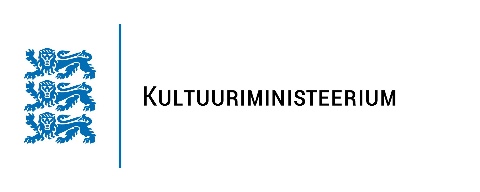 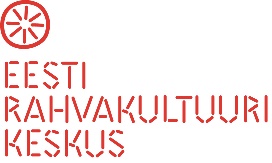 Kohaliku omavalitsuse kultuurijuhtide arenguprogrammAjakava1. kohtumine 27. - 28. september 2023 Viljandis, Leola 15a/127. september10.30 – 10.45	Sissejuhatus arenguprogrammi.10.45-12.15	Omavalitsuspoliitika. Rahandusministeeriumi vaade kohaliku omavalitsuse (KOV) kultuurivaldkonnale. Mart Uusjärv, Rahandusministeeriumi kohalike omavalitsuste poliitika osakonna juhataja12.15 – 13.00	Lõuna13.00 – 14.00	Kultuur kohaliku arengu eeldusena. Kohaliku kultuuripoliitika kujundamine. Marika Saar, Elva Vallavolikogu haridus- ja noorsootöökomisjoni esimees14.00 – 14.30	Kultuuri arengukava 2030 – koostamine ja üldisemad väljakutsed. 14.30 – 14.45	Kohvipaus14.45 – 17.45	Kultuuriministeeriumi roll seadusandliku baasi loomisel, kultuuripoliitika kujundamisel ja rahastamisel. Valdkonnad: arhitektuur ja elukeskkond, kirjandus. Kultuuriministeeriumi nõunikud19.00	Etendus „Tule õige koju“ külastus Ugala teatris (soovijatele)28. september9.15 -12.30	Sissejuhatus teenusedisaini. Ulvi Vahtra, teenusedisainer12.30 – 13.00	Lõuna13.00 – 16.15	Rahvakultuur kui kultuuris osalemise võimalus.
Eino Pedanik, Kultuuriministeeriumi rahvakultuurinõunik2. kohtumine 11. oktoober veebis  10.00-13.15 		Kultuuriministeeriumi roll seadusandliku baasi loomisel, kultuuripoliitika kujundamisel ja rahastamisel. Valdkonnad: muusika, kino, teater, kunst (galeriid, residentuurid). Kultuuriministeeriumi nõunikud3. kohtumine 01. november Viljandis 10.30 – 16.15	Strateegiline planeerimine	, andmete ja uuringute kasutamine, muutuste juhtimine. Kultuuriministeeriumi strateegia – ja innovatsiooniosakond 4. kohtumine 15.-16. november15. november	 11.00 – 18.00 		Õppekäik omavalitsusse16. november 	Viljandis, Leola 15a/1 Teenusedisaini protsessi (double diamond) kiire läbimäng. Päeva I pool = disainiprotsessi topeltteemanti I osa ehk discover  9.15-10.00	 Persona loomine 10.00-11.30 	Uuringuülesande sõnastamine, lühikese küsimustiku koostamine, min kahe lühiintervjuu läbiviimine telefoni teel.11.30-11.15 	Kohvipaus 11.15-12.15	Ettevalmistus ideestamiseks st probleemi püstitamine „kuidas me võiksime“ tehnikat kasutades. 12.15-13.15 	 Lõuna Päeva II pool = disainiprotsessi topeltteemanti II osa ehk develop13.15-14.15 		Ideestamine, Crazy Eight meetod. Ideede hindamine ja valik. 14.15-15.15	Prototüübi loomine (kuidas kellelgi - kas klienditeekond, sketš vms) 15.15-16.00 		Prototüübi testimine „kõrvallauas" 16.00-16.15		Kokkuvõte, lõpusõnad5. kohtumine 06. detsember veebis10.00 – 11.30	KuM roll seadusandliku baasi loomisel, kultuuripoliitika kujundamisel ja rahastamisel. Valdkond: kultuuriline mitmekesisus 11.45 – 13.15	Kultuuridevaheline kommunikatsioon Anastassia Zabrodskaja, Tallinna Ülikooli kultuuridevahelise kommunikatsiooni professor6. kohtumine 14. detsember veebis10.00-11.30	Vaimse kultuuripärandi tähendusest kogukonna sidustajana, vaimse kultuuripärandi Eesti nimistu. Leelo Viita, Eesti Rahvakultuuri Keskuse vaimse kultuuripärandi osakonna juhatajaRahvakultuuri toetusmeetmed. Margit Salmar, Eesti Rahvakultuuri Keskuse toetusmeetmete osakonna juhatajaLaulu ja tantsupidude ettevalmistus ja korraldusvõrgustik. Eesti Laulu- ja Tantsupeo Sihtasutus11.45 – 13.15	KuM roll seadusandliku baasi loomisel, kultuuripoliitika kujundamisel ja rahastamisel. Valdkonnad: Muuseumid. Muinsuskaitse.7. kohtumine 24.-25. jaanuar Jõgeval, Jõgeva Riigimajas24. jaanuar10.30 – 11.00	Kultuurikorraldus Jõgevamaal	 11.00 – 12.30	KOV-i ja kohalike elanike koostöö, ehk kogukonnakeskne valitsemisviis		Siseministeeriumi esindaja12.30 – 13.15	Lõuna13.15 -  14.15	Kultuurivaldkonna seotus teiste valdkondadega: haridus, noorsootöö, sotsiaaltöö, sport, keskkond) Marika Saar 14.15- 18.15	Kultuur, loovus ja regionaalne areng Ragnar Siil, Creativity Lab'i tegevjuht25. jaanuar9.15- 16.00 	Kultuuriteenuste arendamine kohalikul tasandil – arenguülesande arutelu, koolituse lõpetamine.	NB! Ajakavasse võib tulla muudatusi ja täiendusi.